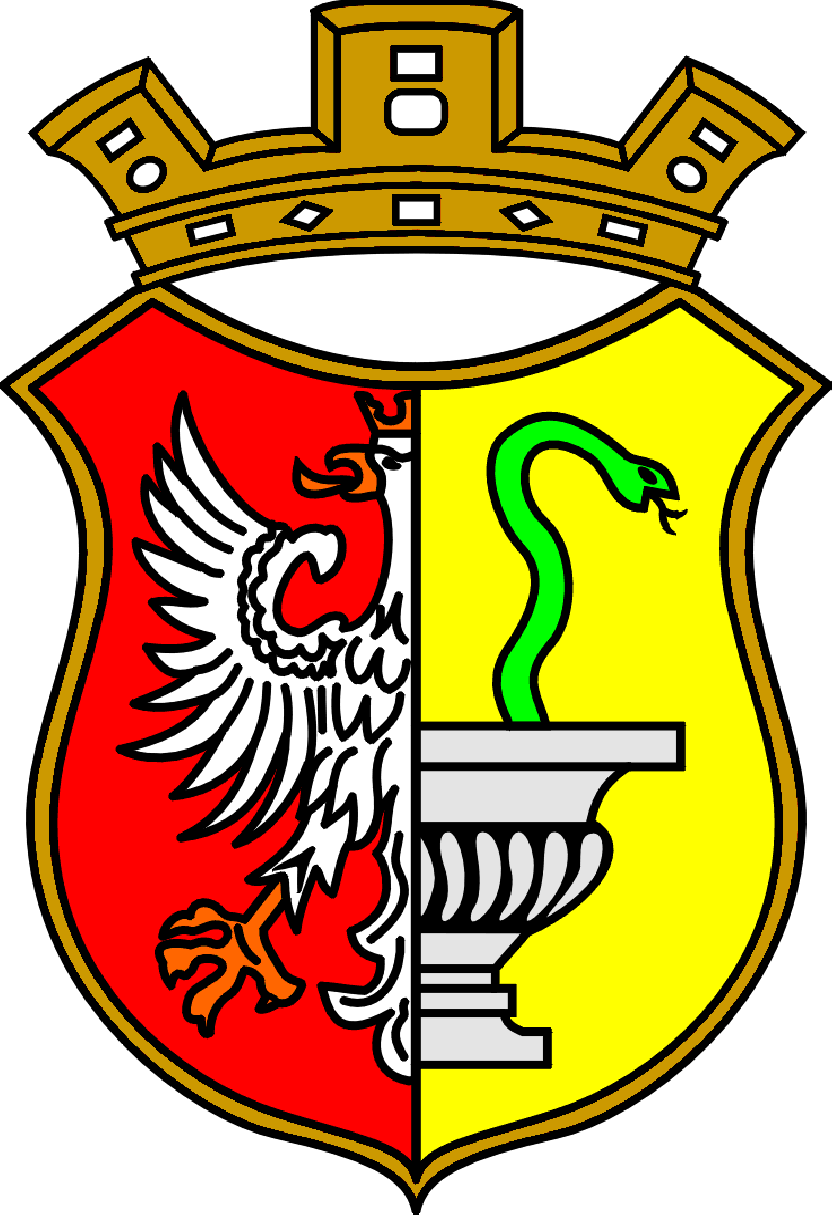 URZĄD MIASTA OTWOCKA05-400 Otwock, ul. Armii Krajowej 5INFORMACJA O LICZBIE KANDYDATÓW SPEŁNIAJĄCYCH WYMAGANIA FORMALNE NABORUNA STANOWISKO INSPEKTORAW URZĘDZIE STANU CYWILNEGOW URZĘDZIE MIASTA OTWOCKAInformuję, że w wyniku wstępnej rekrutacji na ww. stanowisko pracy do następnego etapu zakwalifikowało się czterech kandydatów spełniających wymagania formalne określone w ogłoszeniu. Prezydent Miasta Otwocka							         Zbigniew SzczepaniakOtwock, dnia 09 stycznia 2018 r.